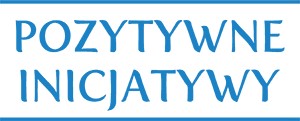 STATUTPUBLICZNEGO POZYTYWNEGO PRZEDSZKOLA W LEŚNIEWIESpis treściRozdział 1 Nazwa Przedszkola oraz jego organy nadrzędne Rozdział 2 Cele i zadania Przedszkola Rozdział 3 Organy Przedszkola i ich kompetencjeRozdział 4 Organizacja PrzedszkolaRozdział 5 Nauczyciele i inni pracownicy Przedszkola Rozdział 6 Wychowankowie i ich rodzice Rozdział 7 Zasady finansowania Przedszkola Rozdział 8 Postanowienia końcoweRozdział 1   Nazwa Przedszkola oraz jego organy nadrzędne§ 11. Pełna nazwa Przedszkola brzmi: PUBLICZNE POZYTYWNE PRZEDSZKOLE w Leśniewie,zwanego dalej Przedszkolem.2. Przedszkole mieści się w budynku pod adresem: 84-106 Leśniewo, ul. Szkolna 2.3. Przedszkole jest przedszkolem publicznym, które:a) realizuje programy wychowania przedszkolnego uwzględniające podstawęprogramową wychowania przedszkolnego;b) zapewnia bezpłatne nauczanie, wychowanie i opiekę w czasie ustalonym przez organprowadzący, nie krótszym niż 5 godzin dziennie;c) przeprowadza rekrutację dzieci w oparciu o zasadę powszechnej dostępności;d) zatrudnia nauczycieli posiadających odpowiednie kwalifikacje.4. Organem prowadzącym Przedszkole jest Fundacja Pozytywne Inicjatywy z siedzibąw Pucku pod adresem ul. Przebendowskiego 12, 84-100 Puck.5. Nadzór pedagogiczny nad Przedszkolem sprawuje Pomorski Kurator Oświaty.Rozdział 2 Cele i zadania Przedszkola§2Celem Przedszkola jest wspomaganie rozwoju i edukacji dzieci zgodnie z ichindywidualnymi możliwościami i potrzebami w relacjach ze środowiskiem społecznokulturowym i przyrodniczym, przy aktywnym współudziale rodziców, w tym:a) troska o zdrowie dzieci i ich sprawność fizyczną;b) kształtowanie czynności intelektualnych oraz rozwijanie uzdolnień;c) budowanie systemu wartości;d) rozwijanie umiejętności społecznych dzieci;e) kształtowanie odporności emocjonalnej;f) wprowadzanie dzieci w świat wartości estetycznych;g) kształtowanie u dzieci poczucia przynależności społecznej oraz postawy patriotycznej;h) stwarzanie warunków sprzyjających wspólnej i zgodnej zabawie oraz nauce dziecio zróżnicowanych możliwościach psychofizycznych;i) budowanie dziecięcej wiedzy o otaczającym świecie oraz kształtowanie wiadomościi umiejętności ważnych w edukacji szkolnej;j) zapewnianie dzieciom lepszych szans edukacyjnych;k) przygotowanie do nauki pisania i czytania.§3Do głównych zadań Przedszkola należy:a) realizowanie podstawy programowej wychowania przedszkolnego we wszystkichobszarach działalności edukacyjnej;b) zapewnienie każdemu wychowankowi warunków niezbędnych dla jego rozwoju;c) udzielanie dzieciom pomocy psychologiczno-pedagogicznej;d) organizowanie opieki nad dziećmi niepełnosprawnymi;e) umożliwianie dzieciom podtrzymywania poczucia tożsamości narodowej, etnicznej,językowej i religijnej;f) sprawowanie opieki nad dziećmi, zapewnianie im bezpieczeństwa w czasie zajęćorganizowanych przez Przedszkole;g) wdrażanie dzieci do zachowań prozdrowotnych;h) współdziałanie z rodzicami w procesie rozwoju i edukacji dzieci;i) wspieranie wielokierunkowej aktywności dzieci.§4Szczegółowe cele i zadania realizowane w Przedszkolu określone są w koncepcji pracyi rozwoju Przedszkola oraz planach pracy wychowawczej, opiekuńczej i dydaktycznej.§51. Przedszkole udziela dzieciom, ich rodzicom oraz nauczycielom pomocy psychologicznopedagogicznej na zasadach określonych przepisami prawa, oraz zgodnie z procedurąudzielania pomocy psychologiczno-pedagogicznej.2. Pomoc psychologiczno-pedagogiczną organizuje się dzieciom posiadającym orzeczenieo potrzebie kształcenia specjalnego lub opinię poradni psychologiczno- pedagogicznej orazdzieciom, które wymagają dodatkowego wsparcia z uwagi na rozpoznane potrzebyi możliwości rozwojowe w wyniku przeprowadzonej przez nauczyciela diagnozyprzedszkolnej.3. Pomoc psychologiczno-pedagogiczna w Przedszkolu jest udzielana w trakcie bieżącej pracynauczyciela z dzieckiem oraz w formie zajęć rozwijających uzdolnienia i zajęćspecjalistycznych, głównie korekcyjno-kompensacyjnych i logopedycznych.4. Pomoc psychologiczną organizuje dyrektor Przedszkola, w szczególności planuje formypomocy, okres ich udzielania oraz wymiar godzin odpowiednio do potrzeb dziecka.5. Korzystanie z pomocy psychologiczno-pedagogicznej jest dobrowolne i nieodpłatne.6. Rodzice wyrażają pisemną zgodę na udzielanie swojemu dziecku pomocy zgodniez ustalonymi zasadami.7. Przedszkole może określić szczegółowe zasady współdziałania z rodzicami dziecka, któreprzejawia agresywne zachowania wobec rówieśników.8. Rodzice i nauczyciele są zobowiązani do realizacji wspólnie ustalonych działańwspomagających rozwój dziecka.9. Przedszkole udziela pomocy rodzicom dzieci i ich nauczycielom w formie porad,konsultacji, warsztatów i szkoleń, korzystając z merytorycznego wsparcia poradnipsychologiczno-pedagogicznej oraz specjalistów i właściwych instytucji.§61. W Przedszkolu realizuję się zalecenia wynikające z orzeczenia o potrzebie kształceniaspecjalnego.2. Za realizację zaleceń wynikających z orzeczenia o potrzebie kształcenia specjalnegoodpowiada dyrektor.§71. Przedszkole organizuje dla dzieci naukę religii na życzenie rodziców.2. Naukę religii prowadzi nauczyciel katecheta na podstawie odrębnego programuzatwierdzonego przez władze kościelne.3. Dzieci, których rodzice nie wyrazili zgody na udział w zajęciach religii są pod opiekąnauczyciela-wychowawcy bądź innego nauczyciela.§8Przedszkole realizuje swoje zadania z nakierowaniem na wspomaganie indywidualnegorozwoju każdego dziecka oraz wspomaganie rodziców w wychowaniu i kształceniu dziecka,w szczególności:a) monitoruje i analizuje osiągnięcia każdego dziecka;b) prowadzi obserwacje pedagogiczne, rozpoznaje indywidualne możliwości i potrzebydziecka;c) planuje zadania edukacyjne na różnych poziomach, dostosowuje wymagania domożliwości dziecka; d) stosuje aktywizujące metody pracy odpowiednie do potrzeb dzieci oraz grupywiekowej;e) rozwija uzdolnienia i zainteresowania dzieci;f) uczestniczy w konkursach, przeglądach, wernisażach, spartakiadach sportowych;g) opracowuje i wdraża projekty, przedsięwzięcia, programy poszerzające podstawęprogramową;h) stosuje nowatorskie rozwiązania pedagogiczne służące rozwojowi dzieci;i) informuje rodziców o zadaniach edukacyjnych przedszkola, o osiągnięciachi trudnościach dzieci;j) organizuje dla rodziców konsultacje specjalistyczne, zapoznaje z najnowszą literaturąpsychologiczno-pedagogiczną, dzieli się doświadczeniami i przykładami dobrychpraktyk;k) wyposaża i urządza pomieszczenia przedszkolne w sposób sprzyjającypodejmowaniu przez dzieci różnych aktywności; l) prowadzi zabawy, zajęcia i gry ruchowe.§91. Przedszkole sprawuje opiekę nad dziećmi w czasie zajęć organizowanych w Przedszkolui poza Przedszkolem, zapewnia im bezpieczne warunki zabawy i nauki, zgodniez procedurą zdrowych i bezpiecznych warunków przebywania dzieci w przedszkolu.2. Zajęcia organizowane dla dzieci zarówno w budynku Przedszkola jak i poza Przedszkolemodbywają się wyłącznie pod opieką nauczyciela.3. Nauczyciel odpowiada za zdrowie i bezpieczeństwo dzieci powierzonych mu przezdyrektora w czasie od przekazania wychowanka do oddziału, do odebrania go przezrodziców.4. Wyjście z dziećmi na plac zabaw bądź na spacer organizuje się z uwzględnieniemwarunków atmosferycznych, a także dodatkowych opiekunów wspomagającychnauczyciela-wychowawcę.5. Wyposażenie i urządzenie pomieszczeń, sal zabaw, dziecięcych sanitariatów oraz placuzabaw odpowiada wymaganym standardom bezpieczeństwa.6. Stan techniczny urządzeń, sprzętu sportowego, bazy dydaktycznej Przedszkola jestmonitorowany i podlega terminowej kontroli.§101. Przedszkole organizuje wycieczki przyrodniczo-krajoznawcze, których program wynikaz treści i zadań edukacyjnych i jest dostosowany do wieku, zainteresowań i potrzeb dzieci,zgodnie z regulaminem wycieczek i spacerów.2. Liczba opiekunów oraz sposób zorganizowania opieki nad dziećmi ustala się odpowiedniodo ich wieku, stopnia rozwoju psychofizycznego oraz stanu zdrowia.3. Wycieczek nie organizuje się podczas burzy, śnieżycy i gołoledzi.§11Szczegółowy sposób organizowania zajęć poza budynkiem Przedszkola oraz zapewnianiadzieciom opieki i bezpieczeństwa określa odpowiednio regulamin wyjść na spacery, placzabaw i organizacji wycieczek.§121. W sytuacji, gdy dochodzi do wypadku z udziałem dziecka, nauczyciele i inni pracownicyprzedszkola niezwłocznie podejmują działania określone w procedurze postępowaniaw razie wypadku dziecka w czasie zajęć organizowanych przez przedszkole.2. O każdym wypadku dziecka zawiadamia się niezwłocznie rodziców dziecka.§13W trosce o zdrowie i bezpieczeństwo wszystkich dzieci uczęszczających do Przedszkolanauczyciel może odmówić przyjęcia dziecka, które ma widoczne objawy wskazujące nainfekcję, takie jak uporczywy katar i kaszel lub stan podgorączkowy.§141. Pracownicy Przedszkola nie podają dzieciom żadnych leków, także nie stosują wobec dzieciżadnych zabiegów lekarskich, poza nagłymi przypadkami ratującymi życie dziecka orazwynikającymi z konieczności udzielenia dziecku pierwszej pomocy przedmedycznej orazzgodnie z procedurą udzielania pierwszej pomocy.2. Za organizowanie opieki nad dzieckiem przewlekle chorym odpowiada dyrektorPrzedszkola, który zawiera pisemną umowę z rodzicami, określającą sposób postępowaniaw przypadku pogorszenia stanu zdrowia dzieci przewlekle chorych.§15Przedszkole stwarza możliwość ubezpieczenia grupowego wychowanków. Kosztubezpieczenia pokrywają rodzice.§161. Dzieci są przyprowadzane i odbierane z Przedszkola przez rodziców lub upoważnioną przeznich osobę zapewniającą dziecku pełne bezpieczeństwo zgodnie z procedurąprzyprowadzania i odbierania dzieci z przedszkola.2. Za bezpieczeństwo dzieci w drodze do przedszkola i z przedszkola odpowiadająrodzice/opiekunowie prawni.3. Rodzice/opiekunowie prawni osobiście powierzają dziecko nauczycielowi, co oznacza, żesą zobowiązani wprowadzić dziecko do sali.4. Rodzice/opiekunowie prawni mają obowiązek przyprowadzać do przedszkola dzieckozdrowe. Wszelkie dolegliwości dziecka są zobowiązani zgłaszać nauczycielowi i udzielaćwyczerpujących informacji na ten temat.5. Nauczyciel ma prawo odmówić przyjęcia dziecka, jeśli jego stan sugeruje, że nie jest onozdrowe.6. Nauczyciel ma prawo dokonać pomiaru temperatury dziecka, jeśli z jego obserwacjiwynika, że może ono być chore. Jeśli temperatura dziecka wskazuje na stanpodgorączkowy lub chorobowy, nauczyciel odmawia przyjęcia dziecka do grupy.7. Dziecko należy przyprowadzić do przedszkola do godziny 8.00 lub w dowolnym czasie, pouprzednim poinformowaniu przedszkola o późniejszym przybyciu dziecka.8. Odbiór dzieci z przedszkola jest możliwy wyłącznie przez rodziców/prawnych opiekunówbądź inne osoby dorosłe przez nich upoważnione.9. Wydanie dziecka innym osobom niż rodzice/opiekunowie prawni może nastąpić tylkow przypadku pisemnego upoważnienia do odbioru dziecka, podpisanego przezrodziców/opiekunów prawnych.10. W oddziałach porannego zbierania się i popołudniowego rozchodzenia się dzieci musząznajdować się upoważnienia osób upoważnionych do odbioru dzieci z każdej grupy.11. Nauczyciel w razie najmniejszych wątpliwości ma obowiązek sprawdzić zgodność danychosoby odbierającej dziecko z przedszkola z dokumentem tożsamości.12. Jeśli okaże się, że dane nie są zgodne, nauczyciel powiadamia rodziców/opiekunówprawnych i dyrektora placówki oraz nie wydaje dziecka do wyjaśnienia sprawy.13. Gdy dziecko jest odbierane z ogrodu przedszkolnego, wymaga się od rodziców/opiekunówprawnych, aby podeszli razem z nim do nauczyciela i zgłosili odebranie.14. Dopuszcza się możliwość wydania dziecka innej osobie niż wymienione w karciezgłoszenia, jednak wyłącznie po uprzednim przekazaniu takiej informacji przezrodziców/opiekunów prawnych bezpośrednio nauczycielowi w formie ustnej lubpisemnej.15. Przedszkole nie wydaje dziecka na prośbę rodzica/opiekuna prawnego zgłaszanątelefonicznie.16. Przedszkole nie wydaje dziecka osobom niepełnoletnim, poza upoważnionym przezrodziców rodzeństwem, zgodnie z art. 43 Ustawy Prawo o ruchu drogowym - zezwala ondzieciom do lat siedmiu korzystać z drogi pod opieką osoby, która ma co najmniej dziesięćlat.17. Odbieranie dzieci przez osoby niepełnoletnie może odbywać się w szczególnieuzasadnionych przypadkach na wyraźne, pisemne oświadczenie woli rodziców lubopiekunów prawnych.18. Rodzice ponoszą pełną odpowiedzialność prawną za osobę niepełnoletnią odbierającądziecko, jak i za odebrane przez nią dziecko.19. Rodzice ponoszą odpowiedzialność prawną za bezpieczeństwo dziecka odbieranegoz przedszkola przez upoważnioną przez nich osobę.20. Życzenie rodziców dotyczące nieodbierania dziecka przez jednego z nich musi byćpoświadczone orzeczeniem sądowym.21. Obowiązkiem nauczycieli jest upewnienie się, czy dziecko jest odbierane przez osobęwskazaną w upoważnieniu.22. Osoby wymienione w upoważnieniu są zobowiązane do osobistego odebrania dziecka odnauczyciela opiekującego się daną grupą lub nauczyciela sprawującego w zastępstwieopiekę nad dziećmi.23. W przypadku odbierania dziecka z ogrodu przedszkolnego osoby odbierające dziecko sązobowiązane do osobistego poinformowania nauczycielki o zamiarze odebrania dziecka.24. Osoba upoważniona w momencie odbioru dziecka powinna mieć przy sobie dowódosobisty i na żądanie nauczycielki lub osoby pełniącej dyżur okazać go.25. Rodzice/opiekunowie po odebraniu dziecka są zobowiązani opuścić plac zabaw.26. W przypadku pozostania rodzica/opiekuna na placu przedszkolnym po odebraniudziecka (np. rozmowa rodzica z nauczycielem) nauczyciel nie odpowiada już zabezpieczeństwo dziecka.27. Rodzice/opiekunowie są zobowiązani przekazać aktualne numery telefonów.28. Za właściwe przestrzeganie zasad przyprowadzania i odbierania dzieci są odpowiedzialnirodzice oraz nauczyciel.29. Nauczyciele sprawują opiekę nad dzieckiem od chwili przejęcia go od osobyprzyprowadzającej aż do momentu przekazania dziecka rodzicom lub upoważnionejosobie.30. Na pierwszym zebraniu organizacyjnym rodzice są informowani o zasadachprzyprowadzania i odbierania dzieci.31. Dzieci powinny być odbierane z przedszkola najpóźniej do godziny 17.00.32. W przypadku braku możliwości odebrania dziecka z przedszkola (w godzinach pracyprzedszkola - sytuacje losowe) rodzice lub opiekunowie są zobowiązani do telefonicznegopoinformowania o zaistniałej sytuacji oraz do uzgodnienia innego sposobu odebraniadziecka.33. Gdy dziecko nie zostanie odebrane po upływie czasu pracy przedszkola, nauczyciel jestzobowiązany telefonicznie powiadomić rodziców lub osoby upoważnione do odbioruo zaistniałej sytuacji.34. Jeśli pod wskazanymi przez rodziców numerami telefonów (praca, dom, tel. komórkowy)nie można uzyskać informacji o miejscu pobytu rodziców lub osób upoważnionych doodbioru dziecka, nauczyciel oczekuje z dzieckiem w placówce przez pół godziny. Poupływie tego czasu nauczycielka powiadamia dyrektora, który podejmuje decyzjęo powiadomieniu policji w celu podjęcia dalszych działań przewidzianych prawem, łączniez umieszczeniem dziecka w pogotowiu opiekuńczym.35. Z przebiegu zaistniałej sytuacji należy sporządzić protokół zdarzenia, podpisany przezświadków, który zostaje przekazany do wiadomości dyrektora i rady pedagogicznej. Całezdarzenie powinno się odbywać pod nadzorem policji. Dalsze czynności związanez umieszczeniem dziecka w pogotowiu opiekuńczym podejmuje policja.36. Przedszkole nie jest miejscem spotkań dziecka z rodzicem, który postanowieniem sądu maustalone terminy kontaktu z dzieckiem.§171. Przedszkole poza ramowym rozkładem dnia może organizować na prośbę rodzicówzajęcia dodatkowe.2. Czas trwania zajęć prowadzonych dodatkowo jest odpowiedni do wieku i możliwościpsychofizycznych dzieci.Rozdział 3 Organy Przedszkola i ich kompetencje§181. Organami Przedszkola są:a) Dyrektor;b) Rada Pedagogiczna;c) Rada Rodziców.2. Dyrektor Przedszkola jest kierownikiem zakładu pracy dla zatrudnionych w przedszkolunauczycieli i pracowników niebędących nauczycielami, w szczególności decydujew sprawach:a) zatrudniania i zwalniania nauczycieli oraz innych pracowników przedszkola,b) przyznawania nagród oraz wymierzania kar porządkowych nauczycielom i innympracownikom przedszkola,c) występowania z wnioskiem, po zasięgnięciu opinii odpowiednich organówprzedszkola, w sprawach odznaczeń, nagród i innych wyróżnień dla nauczycieli orazpozostałych pracowników przedszkola.3. Zakres praw i obowiązków Dyrektora to w szczególności:a) kieruje działalnością przedszkola i reprezentuje je na zewnątrz;b) sprawuje nadzór pedagogiczny, z zastrzeżeniem ust. 6. niniejszego paragrafu;c) sprawuje opiekę nad dziećmi oraz stwarza warunki harmonijnego rozwojupsychofizycznego poprzez aktywne działania prozdrowotne;d) realizuje uchwały rady pedagogicznej, podjęte w ramach ich kompetencjistanowiących;e) dysponuje środkami przedszkola i ponosi odpowiedzialność za ich prawidłowewykorzystanie;f) wykonuje zadania związane z zapewnieniem bezpieczeństwa dzieciom i nauczycielomw czasie zajęć organizowanych przez Przedszkole;g) wykonuje inne zadania wynikające z przepisów szczególnych;h) współdziała ze szkołami wyższymi oraz zakładami kształcenia nauczycieli w organizacjipraktyk pedagogicznych;i) stwarza warunki do działania w przedszkolu: wolontariuszy, stowarzyszeń i innychorganizacji, których celem statutowym jest działalność wychowawcza lub rozszerzaniei wzbogacanie form działalności wychowawczej, dydaktycznej i opiekuńczejprzedszkola;j) organizuje warunki do realizacji zaleceń zawartych w opinii o wczesnym wspomaganiurozwoju dziecka lub orzeczeniu o potrzebie kształcenia specjalnego dziecka;k) analizuje wyniki badań, w tym ewaluacji wewnętrznej i zewnętrznej orazwykorzystuje je w doskonaleniu jakości pracy Przedszkola;l) może w drodze decyzji skreślić dziecko z listy przedszkolaków w przypadkachokreślonych w statucie przedszkola. Skreślenie następuje na podstawie uchwały radypedagogicznej;m) współpracuje z pielęgniarką albo higienistką szkolną, lekarzem i lekarzem dentystą,sprawującymi profilaktyczną opiekę zdrowotną nad dziećmi i młodzieżąn) wdraża odpowiednie środki techniczne i organizacyjne zapewniające zgodnośćprzetwarzania danych osobowych przez przedszkole z przepisami o ochronie danychosobowych.4. Przedszkolem kieruje nauczyciel mianowany lub dyplomowany, któremu organprowadzący powierzył stanowisko dyrektora.5. Przedszkolem może kierować osoba niebędąca nauczycielem powołana na stanowiskodyrektora przez organ prowadzący, po zasięgnięciu opinii organu sprawującego nadzórpedagogiczny.6. Osoba, o której mowa w ust. 5, nie może sprawować nadzoru pedagogicznego.W przypadku powołania takiej osoby na stanowisko dyrektora nadzór pedagogicznysprawuje nauczyciel zajmujący stanowisko Wicedyrektora.7. Dyrektor Przedszkola w wykonywaniu swoich zadań współpracuje z radąpedagogiczną, z rodzicami oraz organami prowadzącymi i sprawującymi nadzórpedagogiczny.8. Dyrektor Przedszkola przedstawia radzie pedagogicznej, nie rzadziej niż dwa razy w rokuszkolnym, ogólne wnioski wynikające ze sprawowanego nadzoru pedagogicznego orazinformacje o działalności przedszkola.9. Dyrektor Przedszkola wstrzymuje wykonanie uchwał rady pedagogicznej, niezgodnychz przepisami prawa. 0 wstrzymaniu wykonania uchwały dyrektor niezwłocznie zawiadamiaorgan prowadzący przedszkole oraz organ sprawujący nadzór pedagogiczny.10.W przypadku nieobecności dyrektora zastępuje go wicedyrektor lub wyznaczony nauczyciel.11.Dyrektor Przedszkola zapewnia możliwość zapoznania się ze statutem pracownikomprzedszkola i rodzicom.12.Jeżeli w Przedszkolu utworzono stanowisko wicedyrektora, powierzenia tego stanowiskai odwołania z niego dokonuje Dyrektor Przedszkola po zasięgnięciu opinii organuprowadzącego oraz rady pedagogicznej.§191. Rada Pedagogiczna jest kolegialnym organem Przedszkola w zakresie realizacjistatutowych zadań dotyczących kształcenia, wychowania i opieki.2. W skład rady pedagogicznej wchodzą: dyrektor przedszkola i wszyscy nauczycielezatrudnieni w przedszkolu. W zebraniach rady pedagogicznej mogą również brać udział,z głosem doradczym, osoby zapraszane przez jej przewodniczącego za zgodą lub nawniosek rady pedagogicznej, w tym przedstawiciele stowarzyszeń i innych organizacji,których celem statutowym jest działalność wychowawcza lub rozszerzanie i wzbogacanieform działalności wychowawczej, dydaktycznej i opiekuńczej przedszkola.3. Przewodniczącym rady pedagogicznej jest dyrektor przedszkola.4. Zebrania rady pedagogicznej są organizowane przed rozpoczęciem roku szkolnego, pozakończeniu zajęć wychowawczo-dydaktycznych oraz w miarę bieżących potrzeb.Zebrania mogą być organizowane na wniosek nadzoru sprawującego nadzórpedagogiczny, z inicjatywy dyrektora przedszkola, organu prowadzącego przedszkole alboco najmniej 1/3 członków rady pedagogicznej.5. Przewodniczący prowadzi i przygotowuje zebrania rady pedagogicznej oraz jestodpowiedzialny za zawiadomienie wszystkich jej członków o terminie i porządku zebraniazgodnie z regulaminem rady.6. Do kompetencji stanowiących rady pedagogicznej należy:a) zatwierdzanie planów pracy przedszkola;b) podejmowanie uchwał w sprawie eksperymentów pedagogicznych w przedszkolu, pozaopiniowaniu ich projektów przez radę rodziców;c) ustalenie organizacji doskonalenia zawodowego nauczycieli przedszkola;d) podejmowanie uchwał w sprawach skreślenia dzieci z listy dzieci uczęszczających doprzedszkola z wyłączeniem dziecka realizującego obowiązkowe roczne wychowanieprzedszkolne;e) ustalanie sposobu wykorzystania wyników nadzoru pedagogicznego, w tymsprawowanego nad przedszkolem przez organ sprawujący nadzór pedagogiczny, w celudoskonalenia pracy przedszkola.7. Rada pedagogiczna opiniuje w szczególności:a) organizację pracy przedszkola, w tym tygodniowy rozkład zajęć edukacyjnych;b) wnioski dyrektora o przyznanie nauczycielom odznaczeń, nagród i innych wyróżnień,c) wnioski o powołanie na stanowisko wicedyrektora, o ile takie stanowiskow Przedszkolu utworzono,8. Rada pedagogiczna przygotowuje projekt statutu przedszkola albo jego zmian.9. Rada pedagogiczna może wystąpić z wnioskiem o odwołanie nauczyciela ze stanowiskadyrektora lub z innego stanowiska kierowniczego w przedszkolu.10.Uchwały rady pedagogicznej podejmowane są zwykłą większością głosów w obecności conajmniej połowy jej członków.11. Rada pedagogiczna ustala regulamin swojej działalności. Zebrania rady pedagogicznej sąprotokołowane.12.Osoby biorące udział w zebraniu rady pedagogicznej są obowiązane do nieujawnianiaspraw poruszanych na zebraniu rady pedagogicznej, które mogą naruszać dobra osobistedzieci lub ich rodziców, a także nauczycieli i innych pracowników przedszkola. Informacjedotyczące bezpośrednio dziecka mogą być udzielane tylko rodzicom lub prawnymopiekunom dziecka.§201. W Przedszkolu działa Rada Rodziców, która reprezentuje ogół rodziców dzieci.2. W skład rady rodziców wchodzi po jednym przedstawicielu rad oddziałowych, wybranychw tajnych wyborach przez zebranie rodziców wychowanków przedszkola.3. W wyborach do Rady rodziców jedno dziecko reprezentuje jeden rodzic. Wyboryprzeprowadza się na pierwszym zebraniu rodziców w każdym roku szkolnym.4. Rada rodziców uchwala regulamin swojej działalności, w którym określa w szczególności:a) wewnętrzną strukturę i tryb pracy rady;b) zasady wydatkowania funduszu rady rodziców, o którym mowa w ustępie 8 nin.paragrafu5. Rady oddziałów mogą porozumiewać się ze sobą ustalając zasady i zakres współpracy.6. Rada rodziców może występować do dyrektora i innych organów przedszkola, organuprowadzącego przedszkole oraz organu sprawującego nadzór pedagogiczny z wnioskamii opiniami we wszystkich sprawach przedszkola.7. Do kompetencji rady rodziców należy:a) opiniowanie programu i harmonogramu poprawy efektywności kształcenia lubwychowania przedszkola.8. W celu wspierania działalności statutowej przedszkola, rada rodziców może gromadzićfundusze z dobrowolnych składek rodziców oraz innych źródeł. Zasady wydatkowaniafunduszy rady rodziców określa regulamin, o którym mowa w ustępie 4 nin. paragrafu.Fundusz rady rodziców może być przechowywany na odrębnym rachunku bankowym radyrodziców. Do założenia i likwidacji tego rachunku bankowego oraz dysponowaniafunduszem na tym rachunku są uprawnione osoby posiadające pisemne upoważnienieudzielone przez radę rodziców.§21Organy Przedszkola współpracują w procesie wspomagania rozwoju i edukacji dzieci,w szczególności:a) rada rodziców na wniosek przewodniczącego zaprasza do udziału w swoichposiedzeniach dyrektora Przedszkola lub przedstawiciela rady pedagogicznej w celuwymiany uwag, opinii, konsultacji w każdej sprawie;b) przedstawiciele rady rodziców uczestniczą na zaproszenie przewodniczącego radypedagogicznej w zebraniach rady pedagogicznej w związku z analizą i ocenąjakości pracy Przedszkola oraz podejmowaniem wspólnych decyzji w zakresie rozwojui edukacji dzieci;c) przedstawiciele organów spotykają się w każdym czasie, gdy zaistnieje potrzebarozwiązania problemów organizacyjnych, opiekuńczych bądź wychowawczych;d) przewodniczący organów przekazują na bieżąco informacje w sprawach opieki,wychowania i kształcenia dzieci korzystając z różnych form komunikacji.§22W sytuacji zaistnienia sporu między organami Przedszkola strony mają prawo wystąpieniao rozstrzygnięcie do właściwych organów zgodnie z zasadą:a) rada rodziców i rada pedagogiczna w pierwszej instancji występuje do dyrektora Przedszkola;b) jeżeli rozstrzygnięcie sporu nie satysfakcjonuje stron, występują one do organu prowadzącego Przedszkole.c) Organ upoważniony do rozstrzygnięcia sporu zobowiązany jest przeprowadzić postępowanie wyjaśniające i powiadomić o jego wyniku zainteresowane strony w ciągu 30 dni od dnia otrzymania zawiadomienia.Rozdział 4 Organizacja Przedszkola§231. Podstawową jednostką organizacyjną Przedszkola jest oddział obejmujący dzieciw zbliżonym wieku.2. Liczba dzieci w oddziale nie może przekraczać 25.3. Dopuszcza się zmianę organizacji pracy oddziału wynikającą z dużej absencji dzieci lubnauczycieli.4. Zmiana może dotyczyć:a) zmniejszenia liczby oddziałów;b) łączenia oddziałów, jednak nie więcej niż 25 dzieci w oddziale;c) skrócenia czasu pracy, jednak nie krócej niż 5 godzin dziennie.5. W przypadku oddziałów łączonych przejście w kolejnym roku szkolnym dziecka młodszegodo oddziału dzieci wiekowo starszych zależy od daty jego urodzenia:a) dzieci urodzone w pierwszym półroczu danego roku kalendarzowego przechodzą dooddziału dzieci wiekowo starszych;b) dzieci urodzone w drugiej połowie roku pozostają w tym samym oddziale.6. Data urodzenia dziecka nie stanowi kryterium jego przejścia do oddziału dzieci starszych,jeżeli jest to dziecko z indywidualnymi potrzebami rozwojowymi i edukacyjnymi, w tymdziecko niepełnosprawne.§24Dyrektor Przedszkola powierza poszczególne oddziały opiece jednemu nauczycielowi,który realizuje zadania w danym oddziale.§25Dla zapewnienia ciągłości i skuteczności pracy wychowawczej i dydaktycznej nauczyciel prowadzi, o ile to możliwe z uwagi na organizację pracy, powierzony mu oddział dzieci przez cały cykl edukacji przedszkolnej.§261. Praca wychowawczo-dydaktyczna i opiekuńcza prowadzona jest w Przedszkolu napodstawie programu wychowania przedszkolnego wybranego przez nauczyciela.2. Wybrane programy zostają opuszczone do użytku w Przedszkolu przez dyrektora zgodniez procedurą dopuszczania do użytku programu wychowania przedszkolnego.3. Dopuszczone do użytku programy stanowią odpowiednio zestaw programów wychowaniaprzedszkolnego na cały okres edukacyjny, w tym również program do nauki językaangielskiego.§27Zajęcia wychowawczo-dydaktyczne, opiekuńcze oraz zajęcia dodatkowe prowadzonew Przedszkolu są dokumentowane w:a) dziennikach zajęć poszczególnych oddziałów;b) dzienniku zajęć specjalisty;c) dzienniku zajęć dodatkowych.§281. Szczegółową organizację wychowania, nauczania i opieki w danym roku szkolnym określaarkusz organizacji Przedszkola opracowany przez dyrektora Przedszkola.2. Arkusz zatwierdza organ prowadzący zgodnie z obowiązującym przepisami pouzyskaniu opinii organu sprawującego nadzór pedagogiczny, zatwierdza arkuszorganizacji przedszkola w terminie do dnia 29 maja danego roku§291. Organizację pracy Przedszkola określa ramowy rozkład dnia ustalony przez dyrektora nawniosek rady pedagogicznej z uwzględnieniem zasad ochrony zdrowia i higieny nauczania,wychowania i opieki, potrzeb, zainteresowań i uzdolnień dzieci, rodzajuniepełnosprawności dzieci oraz oczekiwań rodziców.2. Ramowy rozkład dnia uwzględnia:a) zasady ochrony zdrowia i higieny pracy;b) potrzeby dzieci;c) oczekiwania rodziców.§30Ramowy rozkład dnia Przedszkola obejmuje następujące działania edukacyjne:7.00-8.00 - zabawy dydaktyczne, prace porządkowe, gospodarcze i hodowlane, kontaktyindywidualne wynikające z potrzeb dzieci, zabawy i ćwiczenia ruchowe, poranneintegrujące grupę, zabawy wynikające z aktywności własnej dzieci, praca indywidualna zdzieckiem;8.00-8.30 - czynności samoobsługowe przygotowujące do posiłku, ŚNIADANIE;8.30-9.00 - słuchanie bajek, zabawy ruchowe ze śpiewem;9.00-10.00 - zajęcia dydaktyczne organizowane przez nauczyciela lub wynikające z potrzebi zainteresowań dzieci, wyzwalające ich aktywność w różnych sferach rozwojowych,DRUGIE ŚNIADANIE;10.00-12.00 - gry i zabawy w ogrodzie przedszkolnym, zabawy badawcze, obserwacje,doświadczenia przyrodnicze, spacery, wycieczki;12.00-12.30 - czynności samoobsługowe w szatni, łazience, przygotowujące do posiłku,OBIAD;12.30-14.00 - wypoczynek, słuchanie bajek, muzyki relaksacyjnej, zabawy dowolne,ruchowe, aktywność twórcza dzieci: plastyczne, muzyczne, teatralnawedług zainteresowań dzieci;14.00-14.30 - czynności samoobsługowe w łazience przygotowujące do posiłku,PODWIECZOREK;14.30-17.00 - rozchodzenie się dzieci, zabawy dowolne, ruchowe, praca indywidualna,wyrównawcza, czynności porządkowe.§31Na podstawie ramowego rozkładu dnia nauczyciel, któremu powierzono opiekę naddanym oddziałem, ustala dla tego oddziału szczegółowy rozkład dnia, z uwzględnieniempotrzeb i zainteresowań dzieci.§321. Przedszkole funkcjonuje przez cały rok szkolny również w okresie wakacyjnym, z wyjątkiemprzerw ustalonych przez organ prowadzący przedszkole, na wspólny wniosek dyrektora przedszkola
i  rady rodziców.2. Przerwy w pracy Przedszkola wykorzystywane są na przeprowadzenie prac modernizacyjnych, remontowych oraz porządkowo-gospodarczych.§331. Przedszkole pracuje w godzinach od 7.00 do 17.00.2. Czas pracy Przedszkola zaspokaja oczekiwania rodziców i może ulec modyfikacji, jeżelizaistnieje taka potrzeba.3. Rodzice deklarują czas pobytu dziecka w Przedszkolu w zawartej z Przedszkolem umowie.§341. Przedszkole realizuje podstawę programową wychowania przedszkolnego we wszystkichoddziałach wiekowych w zakresie wskazanych obszarów edukacji.2. Godzina zajęć w Przedszkolu trwa 60 minut.3. Nauczyciele organizują zajęcia wspierające rozwój dziecka. Wykorzystują do tego każdąsytuację i moment pobytu dziecka w Przedszkolu. Wszystkie doświadczenia dzieci płynącez organizacji pracy Przedszkola są efektem realizacji programu wychowaniaprzedszkolnego. Organizacja pracy Przedszkola uwzględnia: zajęcia kierowane, czasspożywania posiłków, czas przeznaczony na odpoczynek i charakter tego odpoczynku,uroczystości przedszkolne, wycieczki, ubieranie i rozbieranie oraz samodzielną zabawę.§351. Przedszkole zapewnia bezpłatne nauczanie, wychowanie i opiekę w wymiarze niekrótszym niż 5 godzin dziennie, tj. w godzinach 8.00-13.00.2. Wysokość opłaty za korzystanie z wychowania przedszkolnego w czasie przekraczającym 5godzin wynosi 1 zł za każdą kolejną godzinę zajęć. Należność jest ustalana indywidualniewedług rzeczywistego czasu pobytu dziecka w przedszkolu.3. Z opłat, o których mowa w ust. 2 są zwolnieni rodzice dzieci realizujących obowiązekrocznego przygotowania przedszkolnego.4. Wysokość opłat za korzystanie przez dzieci z posiłków ustala dyrektor Przedszkolaw porozumieniu z organem prowadzącym.5. Przedszkole pobiera opłaty wyłącznie za korzystanie z wychowania przedszkolnegowychowanków, w czasie przekraczającym wymiar zajęć objętych bezpłatnym nauczaniem,wychowaniem i opieką w czasie ustalonym przez organ prowadzący oraz za korzystaniez wyżywienia, z zastrzeżeniem ust. 3.6. Szczegółowy zakres realizowanych w Przedszkolu działań edukacyjnych oraz zasadyodpłatności określa umowa zawarta pomiędzy Dyrektorem Przedszkola a rodzicami(opiekunów prawnych), która w szczególności określa:a) czas na jaki została zawarta;b) wymiar godzin pobytu dziecka w przedszkolnej liczbę posiłków, z których korzystadziecko.7. Przedszkole w ramach wyżywienia może zapewniać dzieciom jeden lub dwa lub trzy posiłkiwedług stawki żywieniowej określonej w zawartej umowie.8. Zmiany w odpłatności za przedszkole, w tym ilość godzin, posiłków możliwe są tylko zazgodą Dyrektora, na pisemny, uzasadniony wniosek rodziców (opiekunów prawnych)i wymaga zawarcia aneksu do umowy.§36Pracownicy przedszkola mogą korzystać z wyżywienia na zasadzie ustalonej przez organprowadzący.Rozdział 5 Nauczyciele i inni pracownicy Przedszkola§37W Przedszkolu zatrudnieni są nauczyciele oraz pracownicy obsługi.§381. Nauczyciele planują i realizują działania sprzyjające tworzeniu optymalnych warunkówwychowania, opieki i kształcenia, a także rozwojowi każdego wychowanka.2. Nauczyciele odpowiadają za wyniki i jakość pracy wychowawczej, opiekuńczeji dydaktycznej Przedszkola, podejmują działania, które przyczyniają się do doskonaleniajakości pracy.3. Do szczegółowych zadań nauczycieli należy:a) zapewnianie dzieciom bezpieczeństwa podczas zajęć i zabaw organizowanychw Przedszkolu i poza Przedszkolem;b) organizowanie przyjaznych i pozbawionych zagrożeń warunków wychowania i naukiw Przedszkolu;c) tworzenie życzliwej atmosfery Przedszkola nakierowanej na bezpieczeństwo psychiczne dzieci;d) monitorowanie stanu bezpieczeństwa wyposażenia i urządzenia sal zabaw,pomieszczeń Przedszkola oraz placu zabaw;e) planowanie działań edukacyjnych, w oparciu o rozpoznane możliwości i potrzebyrozwojowe dzieci;f) monitorowanie i analizowanie osiągnięć dzieci;g) prowadzenie obserwacji pedagogicznych i ich dokumentowanie, przeprowadzaniediagnozy przedszkolnej;h) rozwijanie uzdolnień i zainteresowań dzieci;i) stosowanie metod pracy odpowiednich do potrzeb i możliwości dzieci oraz oddziału przedszkolnego;j) współdziałanie ze specjalistami w zakresie pomocy pedagogiczno-psychologiczneji opieki zdrowotnej;k) współdziałanie z rodzicami sprawach dotyczących wychowania, nauczania i opieki;l) włączanie rodziców w realizację działań wspierających rozwój dziecka;m) zapoznawanie rodziców z zadaniami wychowania i kształcenia realizowanymiw Przedszkolu;n) informowanie rodziców o osiągnięciach oraz ewentualnych trudnościach dziecka;o) udzielanie wsparcia i pomocy rodzicom dzieci z trudnościami w zachowaniu i nauce;p) dbanie o partnerskie i życzliwe relacje międzyludzkie;q) analizowanie wyników i wniosków z przeprowadzonych w Przedszkolu badańwewnętrznych i zewnętrznych;r) opracowanie na podstawie wniosków z przeprowadzonych badań działańsprzyjających doskonaleniu pracy Przedszkola.§391. Zatrudnieni w Przedszkolu pracownicy obsługi znają i respektują prawa dzieci, dbająo przyjazny i życzliwy klimat Przedszkola, troszczą się o bezpieczeństwo fizyczne i psychiczne każdego dziecka.2. Szczegółowy zakres obowiązków poszczególnych pracowników obsługi jest zamieszczonyw teczce akt osobowych pracownika.Rozdział 6 Wychowankowie i ich rodzice§401. Do Przedszkola uczęszczają dzieci w wieku od 3 do 7 lat.2. Dzieci posiadające orzeczenie o potrzebie kształcenia specjalnego mogą być objętewychowaniem przedszkolnym powyżej 7 roku życia, nie dłużej jednak niż do 9 roku życia.3. W szczególnie uzasadnionych przypadkach wychowaniem przedszkolnym może zostaćtakże objęte dziecko, które ukończyło 2,5 roku.§411. Dziecko w wieku 6 lat jest obowiązane odbyć roczne przygotowanie przedszkolne.2. Rodzice dziecka podlegającemu temu obowiązkowi są zobowiązani do zapewnieniaregularnego uczęszczania dziecka na zajęcia.3. W przypadku nieobecności dziecka na zajęciach, rodzice mają obowiązek niezwłoczniepowiadomić Przedszkole o przyczynie nieobecności i okresie jej trwania.4. Nieusprawiedliwiona nieobecność dziecka w okresie jednego miesiąca na co najmniej 50%dni zajęć w Przedszkolu oznacza niespełnienie obowiązku o którym mowa w pkt 1.5. Niespełnienie obowiązku rocznego przygotowania przedszkolnego podlega egzekucjiw trybie przepisów o postępowaniu egzekucyjnym w administracji.6. O niespełnianiu przez dziecko obowiązkowego rocznego przygotowania przedszkolnegodyrektor Przedszkola powiadamia dyrektora szkoły podstawowej w obwodzie którejdziecko mieszka.§421. Postępowanie rekrutacyjne do Przedszkola przeprowadza się co roku na kolejny rokszkolny na wolne miejsca w Przedszkolu.2. Do Przedszkola przyjmuje się kandydatów zamieszkałych na obszarze Gminy Puck,a w przypadku, gdy po przeprowadzonym postępowaniu rekrutacyjnym Przedszkoledysponuje wolnymi miejscami, przeprowadza się rekrutację uzupełniającą dla kandydatówzamieszkałych poza Gminą Puck.3. Dzieci przyjmuje się do Przedszkola po przeprowadzeniu postępowania rekrutacyjnego nawniosek rodzica kandydata.4. W przypadku większej liczby kandydatów spełniających warunek, o którym mowa w ust.2, niż liczba wolnych miejsc w Przedszkolu, na pierwszym etapie postępowaniarekrutacyjnego są brane pod uwagę łącznie następujące kryteria:a) wielodzietność rodziny kandydata;b) niepełnosprawność kandydata;c) niepełnosprawność jednego z rodziców kandydata;d) niepełnosprawność obojga rodziców kandydata;e) niepełnosprawność rodzeństwa kandydata;f) samotne wychowywanie kandydata w rodzinie;g) objęcie kandydata pieczą zastępczą.5. Postępowanie rekrutacyjne przeprowadza się na dwóch etapach, z uwzględnieniemkryteriów ustawowych oraz jeżeli zaistnieje potrzeba, dodatkowo kryteriów określonychprzez organ prowadzący.6. Kryteria wymienione w ust. 4 mają jednakową wartość.7. W przypadku równorzędnych wyników uzyskanych na pierwszym etapie postępowaniarekrutacyjnego lub jeżeli po zakończeniu tego etapu Przedszkole nadal dysponuje wolnymimiejscami przeprowadza się drugi etap postępowania rekrutacyjnego, w którymuwzględnia się kryteria określone przez organ prowadzący.8. Wniosek o przyjęcie do Przedszkola wraz z załączoną dokumentacją potwierdzającąspełnianie wymaganych kryteriów składa się do dyrektora Przedszkola w terminieustalonym przez dyrektora w porozumieniu z organem prowadzącym.9. Wniosek o przyjęcie do Przedszkola, wykaz dokumentów, które należy załączyć orazterminy ich składania są zamieszczone na stronie internetowej Przedszkola.10. Postępowanie rekrutacyjne do Przedszkola przeprowadza komisja rekrutacyjna powołanaprzez dyrektora.11.W skład komisji rekrutacyjnej wchodzi trzech przedstawicieli rady pedagogicznej.12. Pracami komisji kieruje jej przewodniczący wyznaczony przez dyrektora.13.Wyniki postępowania rekrutacyjnego komisja rekrutacyjna podaje do publicznejwiadomości w formie listy kandydatów zakwalifikowanych i kandydatówniezakwalifikowanych do Przedszkola, zawierającej imiona i nazwiska kandydatów oraznajniższą liczbę punktów, która uprawnia do przyjęcia.14. Komisja rekrutacyjna po przeprowadzeniu postępowania rekrutacyjnego ustala i podajedo publicznej wiadomości listy kandydatów przyjętych i nieprzyjętych do Przedszkola. Listazawiera imiona i nazwiska kandydatów oraz najniższą liczbę punktów, która uprawnia doprzyjęcia.15.W terminie 7 dni od dnia podania do publicznej wiadomości listy kandydatów przyjętychi kandydatów nieprzyjętych, rodzic kandydata może wystąpić do komisji rekrutacyjnejz wnioskiem o sporządzenie uzasadnienia odmowy przyjęcia kandydata do Przedszkola.16. Komisja rekrutacyjna w terminie 5 dni od dnia wystąpienia przez rodzica kandydatasporządza uzasadnienie odmowy przyjęcia kandydata, podając przyczyny odmowyprzyjęcia dziecka do przedszkola, w tym najniższą liczbę punktów, która uprawniała doprzyjęcia do Przedszkola oraz liczbę punktów, którą kandydat uzyskał w postępowaniurekrutacyjnym.17. Rodzic kandydata może wnieść do dyrektora Przedszkola odwołanie od rozstrzygnięciakomisji rekrutacyjnej, w terminie 7 dniu od dnia otrzymania uzasadnienia.18.Dyrektor Przedszkola rozpatruje odwołanie od rozstrzygnięcia komisji rekrutacyjnej,w terminie 7 dni od dnia otrzymania odwołania. Na rozstrzygnięcie dyrektoraPrzedszkola służy skarga do sądu administracyjnego.19.Jeżeli po przeprowadzeniu postępowania rekrutacyjnego na pierwszym i drugim etapiePrzedszkole nadal dysponuje wolnymi miejscami, dyrektor Przedszkola przeprowadzapostępowanie uzupełniające.20. Kandydaci zamieszkali poza terenem gminy mogą ubiegać się o przyjęcie do Przedszkola,jeśli Przedszkole po przeprowadzeniu dwóch etapów postępowania rekrutacyjnego nadaldysponuje wolnymi miejscami. Procedurę postępowania kwalifikacyjnego stosuje sięodpowiednio.21. O przyjęciu dziecka do Przedszkola w trakcie roku szkolnego decyduje dyrektor.22. Rodzice dzieci uczęszczających do Przedszkola corocznie składają na kolejny rok szkolnydeklarację o kontynuowaniu wychowania przedszkolnego w tym Przedszkolu, w terminie7 dni poprzedzających termin rozpoczęcia postępowania rekrutacyjnego.23. Szczegółową organizację przyjmowania dzieci do Przedszkola określa co roku organprowadzący.24. Informacje w sprawie przeprowadzania rekrutacji do Przedszkola zamieszczone są nastronie internetowej Przedszkola.§431. Przedszkole przestrzega prawa dziecka wynikające z Konwencji Praw Dziecka.2. Dziecko w Przedszkolu ma prawo do:a) właściwie zorganizowanego procesu opieki, wychowania i kształcenia,z uwzględnieniem indywidualnych potrzeb i możliwości;b) bezpiecznych, przyjaznych i atrakcyjnych warunków edukacji;c) życzliwej atmosfery nacechowanej zrozumieniem, empatią oraz szacunkiem;d) życzliwego i podmiotowego traktowania;e) akceptacji takim jakie jest;f) popełniania błędów, uczenia się przez doświadczanie i badanie;g) wypoczynku i relaksacji;h) spokoju i samotności, gdy tego potrzebuje;i) spontanicznej i zorganizowanej aktywności ruchowej;j) swobodnej zabawy podejmowanej zgodnie z potrzebami i zainteresowaniami;k) wyboru partnera, rodzaju i miejsca zabawy;l) indywidualnego procesu rozwoju i własnego tempa tego rozwoju.3. Dziecko w Przedszkolu ma obowiązek:a) poszanowania odrębności każdego wychowanka;b) przestrzegania reguł obowiązujących w społeczności przedszkolnej;c) szanowania sprzętu i zabawek jako wspólnej własności;d) przestrzegania zasad równego prawa do korzystania ze wspólnych zabawek i pomocydydaktycznych;e) przestrzegania porządku w swoim otoczeniu;f) nieoddalania się od grupy.§441. Dyrektor Przedszkola może, w drodze decyzji, skreślić dziecko z listy wychowanków napodstawie uchwały rady pedagogicznej.2. Skreślenie może nastąpić w przypadku:a) niezgłoszenia się dziecka nowoprzyjętego do Przedszkola w terminie do dnia 10września danego roku szkolnego;b) nieobecności dziecka bez podania przyczyny i powiadomienia Przedszkola przez conajmniej jeden miesiąc;c) zalegania rodziców z odpłatnością za pobyt dziecka w Przedszkolu przekraczający jedenmiesiąc;d) przejawiania przez dziecko zachowań agresywnych wobec innych wychowanków,mimo wykorzystania wszystkich możliwych do podjęcia w Przedszkolu działańwspierających dziecko i jego rodziców.3. Decyzje o skreśleniu dziecka z listy Dyrektor podejmuje w porozumieniu z RadąPedagogiczną, na podstawie stosownej uchwały.4. Informację o skreśleniu dziecka z listy rodzice (opiekunowie prawni) otrzymują na piśmiez uzasadnieniem, w terminie 14 dni od jej podjęcia. Od decyzji przysługuje odwołanie doPomorskiego Kuratora Oświaty za pośrednictwem Dyrektora Przedszkola.5. Skreśleniu z listy wychowanków nie podlega dziecko, które realizuje roczne obowiązkoweprzygotowanie przedszkolne.§451. Rodzice są partnerami Przedszkola w procesie wychowania i kształcenia dzieci orazwspierania ich w osiąganiu gotowości do rozpoczęcia nauki w szkole podstawowej.2. Rodzice w Przedszkolu mają prawo do:a) zapoznania się z podstawą programową wychowania przedszkolnego oraz zadaniamiwynikającymi z programu wychowania przedszkolnego;b) współudziału w opracowaniu koncepcji pracy Przedszkola i jej modyfikowaniu;c) bieżącej informacji o zadaniach wychowawczych i kształcących realizowanych w Przedszkolu;d) informacji o osiągnięciach i ewentualnych trudnościach w nauce i wychowaniu dziecka;e) współdecydowania w sprawach, które dotyczą wspomagania rozwoju ich dziecka,w szczególności podejmowania wspólnych działań wychowawczych i oceny ich skuteczności;f) wyrażania swojej opinii w każdej sprawie Przedszkola;g) otrzymywania wsparcia w wychowaniu i kształceniu dziecka z indywidualnymipotrzebami rozwojowymi i edukacyjnymi, w tym dziecka niepełnosprawnego;h) konsultacji z nauczycielem z własnej inicjatywy;i) dostępu do dokumentacji dziecka z przeprowadzonych obserwacji pedagogicznych;j) występowania z własnymi inicjatywami na rzecz rozwoju dzieci i Przedszkola;k) natychmiastowej informacji o stanie zdrowia dziecka w sytuacji, gdy uległo ono wypadkowi;l) występowania w obronie praw dziecka, jeżeli zostały one naruszone.3. Obowiązkiem rodziców dziecka jest:a) współdziałanie z nauczycielami w procesie rozwoju i edukacji dziecka;b) włączanie się w kształtowanie zachowań prozdrowotnych dziecka;c) zapewnianie regularnego uczęszczania dziecka na zajęcia;d) przyprowadzanie do Przedszkola dziecka zdrowego;e) informowanie o przyczynach nieobecności dziecka, niezwłoczne zawiadamianieo zatruciach pokarmowych i chorobach zakaźnych;f) przestrzeganie czasu pobytu dziecka w Przedszkolu zgodnie z zawartą umową;g) dbanie o higienę osobistą dziecka;h) aktywny udział w życiu społeczności przedszkolnej;i) przyprowadzanie i odbieranie dziecka z Przedszkola osobiście lub przez upoważnionąprzez nich osobę zapewniającą dziecku pełne bezpieczeństwo;j) terminowe uiszczanie opłaty za pobyt dziecka w Przedszkolu.§461. Przedszkole organizuje zróżnicowane formy współpracy z rodzicami, w szczególności:a) zebrania ogólne co najmniej raz w roku;b) zebrania grupowe co najmniej cztery razy w roku;c) zajęcia otwarte i uczestniczące w miarę potrzeb;d) uroczystości, imprezy, przeglądy i wernisaże w zależności planu pracy Przedszkola;e) spartakiady sportowe, festyny rodzinne co najmniej raz w roku;f) konsultacje z dyrektorem, nauczycielami co najmniej raz w roku;g) konsultacje, dyskusje ze specjalistami co najmniej raz w roku.2. Współpraca Przedszkola z rodzicami jest planowana i realizowana zgodniez opracowanym przez Dyrektora Przedszkola harmonogramem działań, który zostajepodany do publicznej wiadomości do końca września każdego roku.Rozdział 7 Zasady finansowania Przedszkola§47Działalność Przedszkola jest finansowana z:a) dotacji z budżetu Gminy Puck;b) opłat wnoszonych przez rodziców za korzystanie z wychowania przedszkolnegowychowanków, w czasie przekraczającym wymiar zajęć objętych bezpłatnymnauczaniem, wychowaniem i opieką w czasie ustalonym przez organ prowadzący orazza korzystanie z wyżywienia.§48Przedszkole może pozyskiwać dodatkowe środki finansowe z otrzymanych darowizn lubotwartych konkursów.§491. Rodzice dokonują opłaty za pobyt dziecka i pozostałe opłaty związane z pobytemw Przedszkolu na rachunek bankowy Przedszkola w terminie do dnia 10 każdego miesiąca.2. Za niedotrzymanie terminu opłaty za pobyt dziecka w Przedszkolu naliczane są karneodsetki ustawowe.Rozdział 8 Postanowienia końcowe§501. Statut obowiązuje wszystkich członków społeczności przedszkolnej.2. Statut może być zmieniony odpowiednio do aktualnie obowiązujących przepisów prawalub modyfikacji organizacji pracy Przedszkola.3. Zmiany do statutu przygotowuje i uchwala rada pedagogiczna.§51W sprawach nieuregulowanych niniejszym statutem mają zastosowanie przepisy ustawyz dnia 14.12.2016 r. Prawo oświatowe (Dz. U. z 2020 r. poz. 910 z późniejszymi zmianami)ustawy z dnia 7.09.1991 r. o systemie oświaty (Dz. U. z 2020 r. poz. 1327 z późniejszymizmianami) oraz przepisów wykonawczych wydanych na ich podstawie, Kodeksu pracy orazKodeksu cywilnego.